General:Revisar si DBconf.xml está en inetpub/wwwroot/AFS/bin => Web configuratorFTP: Usuario: arandaadmin Pass: V0itur3#Pr0ch3No. De Soporte: +57 1 7563000 Opción 2Llamadas Internacionales: 0216 Código 1955Oracle: SA: System Aranda1234 || ARANDA:ADMIN APPPPWDCuenta GMAIL: Usuario: diegoarandasoft@gmail.com Contraseña: Aranda@2017Cuenta ADMIN Gmail: Usuario admiarandasoft@gmail.com Contraseña: Aranda2018Diamante con Interrogación: Server Collation en propiedades del servidor en SQL MNGMT STUDIOCrear usuario en ASDK: nombre.apellido@compañiaAranda 360: mystormshield.eu: Usuario: Luis.arbesu@arandasoft.com Contraseña: 267HEY59Cuando se migra el BD de un servidor a otro, esto para que realice el manejo de recurso nuevamente: UPDATE STATISTICS sp_updatestatsCaracterísticas del Servidor:Web Server (IIS):Common HTTP Features:Default DocumentDirectory BrowsingHTTP ErrorsStatic ContentHTTP RedirectionHealth and Diagnostics:HTTP LoggingODBC LoggingPerformanceStatic Content CompressionDynamic Content CompressionSecurityRequest FilteringBasic AuthenticationWindows AuthenticationApplication Development.NET Extensibility 3.5.NET Extensibility 4.5ASPASP.NET 3.5ASP.NET 4.5CGIISAPI ExtensionISAPI FiltersWebsocket ProtocolManagement ToolsIIS Management ConsoleIIS 6 Management Compatiblity (Todo)IIS Management Scripts and ToolsManagement ServiceFeatures:.NET Framework 3.5 Features (Todo).NET Framework 4.5 Features:.NET Framework 4.5ASP.NET 4.5WCF ServicesHTTP ActivationNamed Pipe ActivationTCP ActivationTCP Port SharingPara revisar bloqueos en BD ORACLE:SELECT     decode(L.TYPE,'TM','TABLE','TX','Record(s)') TYPE_LOCK,     decode(L.REQUEST,0,'NO','YES') WAIT,     S.OSUSER OSUSER_LOCKER,     S.PROCESS PROCESS_LOCKER,     S.USERNAME DBUSER_LOCKER,     O.OBJECT_NAME OBJECT_NAME,     O.OBJECT_TYPE OBJECT_TYPE,     CONCAT(' ',s.PROGRAM) PROGRAM,     O.OWNER OWNER FROM v$lock l,dba_objects o,v$session s WHERE l.ID1 = o.OBJECT_ID AND s.SID =l.SID AND l.TYPE in ('TM','TX','UL');select sid, serial# from v$session where username = 'USER'alter system kill session 'sid,serial#'Problemas de Conexión desde otra estación: En la estación cliente > ejecutar Aranda Settings > Mientras que este en ejecución Aranda Settings desinstalar Aranda Service Desk > Configurar la conexión > Reinstalar Aranda Service DeskPara Oracle: TNSPING (Servicio)Para Oracle: Cliente de 32 bitsRevisar Telnet a los puertos del BDResetear Servidor Oracle (ERROR TNS LISTENER .206)BG-S-VMSERVER02VI-S-ORACLEIngresar con usuario de dominioAplicaciones > TerminalSqlplus Oracle as sysdbaS0p0rt3123StartupSalir de sqlplusLsnrctl statusLsnrctl start¿Olvido la Contraseña? – Configurar plantilla de correo en Settings (AAM >> Password Change) – SETINGENERAL ID 2222SET STATISTICS TIME ON – Mirar ejecución de los tiempos de procedimientosAutenticación Integrada: Revisar IIS para KERNEL y NLTM, En Aranda Profile revisar tipo de autenticación y que el dominio quede: (DOMINIO)\{0}ORA-29861: domain index is marked LOADING/FAILED/UNUSABLE: DOMAIN INDEX select index_name,index_type,status from all_indexes where owner='<dbname>' and index_type='DOMAIN' – Reconstruir IndiceDescargar parches desde DBTOOLS: Editar WEBCONFIG de DBTOOLS:add key ="servidorAranda" value = "http://download.arandasoft.com/dbpatch/"/>Comando para LOG de instaladores WEB: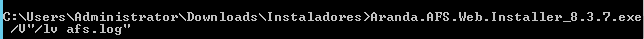 Web services: ASDKAPI/…/ítem/help > Web.Config Habilitar la opción de ‘HELP’ con TRUE<connectionStrings> <add name="Arandaconn" connectionString="server=;database=; user id=; password= " providerName="System.Data.SqlClient" />  </connectionStrings>
AgentePara los nuevos: Convertir el AA___.exe en AA___.zip extraer todo y utilizar para crear autoexpandiblesPara Agent Distribution: Solo copiar y reemplazar Inst_cap.exe y ACOMAgent.exeExcepciones para Antivirus:AAMAgent.exeAAMInventory.exeACenter.exeACOMAgent.exeAPMAgent.exeAPRTMAgent.exeAPWMAgent.exeARAgent.exeARSAgent.exeASDAgent.exeASDInstall.exeASMAgent.exeVistaCAD.exePedir el inventario manualmente desde la estación: (También está el comando de cambiar GUID) C:\WINDOWS\aranda\collector\AAMInventory.exe /DELFLAGS /CHANGE_GUID /SW_ALLDesinstalar: Ubicarse sobre C:/Windows >>> CMD >>> inst_cap.exe /removePara revisar el .cll: Convertir en .arz >> Ejecutar FileC.exe >> Descomprimir >> Abrir con NOTEPADInstalar por REMOTE SETUP – PERFIL: En IIS AFS hay que cambiar el TIPO MIME de .txt a application/octet-stream. Tambien validar versión 0.0 del perfil y permisos sobre el archivo agmcon.txt.ADSThe INSERT statement conflicted with the FOREIGN KEY constraint "FK01_AFW_ADSYNCHRONIZATION". The conflict occurred in database "ArandaDB8", table "dbo.USUARIOS", column 'CODUSUARIO'. => TRUNCATE TABLE AWCFError en Visor de Eventos > Application > ASPNET >  Registrar los ASPNETDBMANAGER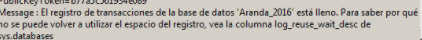 Truncar Log de Transacciones (Seguir procedimiento)Para Timeout Connection Pool – Agregar esta línea en el connection string de DBMANAGER.config (reemplazando el connection string con uno disencriptado): Min Pool Size=5;Max Pool Size=30000;Connect Timeout=60;Error CLSID {AE130410-CB6C-401E-ACB1-84B48A37EA73} 80070008 – AxCommonR.dll esta marcado para eliminación, reiniciar el servidor y registrar el DLLAAMInstalación: Encontrar Agent instalada => Moverlo a ‘Archivos de Programas/Aranda/Agent Distrubition/Agents => Cambiar extensión a ZIP => Sacar ACOMAgent.exe y insta_cap.exeTips: Revisar número de puerto en AAMSettings.ini y ACFile.iniComprobar Telnet (servidor) (puerto)Si se instale el agente, revisar la carpeta Caps en Agent si aparece los .cllSo no aparecen todas las funcionalidades en Aranda Service Center: Regsvr32 AgentAPI.dll y IPC.dll en C:\WindowsSi el Cruncher se Baja solo – Servicio > Propiedades > Iniciar Sesión > Esta Cuenta > Examinar… > Servicio de Red > Sin contraseña > aplicarPara manualmente desinstalar el agente inst_cap.exe /removeSi hay diferencias entre las estaciones en AAM WEB y ODBC entonces no se borraron bien: Mirar el LEVELFILTER en la tabla SYSTEM para los que están en -3. Moverlos todos a una agrupación en que no hay máquinas y borrarlos todos nuevamente. Confirmar que no hay error en Worker Service (Visor de eventos)AAM WEB: Búsqueda, control remoto, otras pagina aparecen en blanco para ciertos usuarios – Insertar valores en el AFW_CONFIG_FRONTEND para ese usuario para la tabla 1AQMReportes Oracle: Error Overflow – Una columna tienes demasiados decimales. Por lo cual es necesario agregarle la función FLOOR()APWMConsolidarUSE [SRVPreventaCL]GODECLARE	@return_value int,		@o_err_cod int,		@o_err_msg varchar(250)EXEC	@return_value = [dbo].[PRC_APWM_CONSUMPTIONS]		@i_operation = N's',		@i_option = N'x',		@o_err_cod = @o_err_cod OUTPUT,		@o_err_msg = @o_err_msg OUTPUTSELECT	@o_err_cod as N'@o_err_cod',		@o_err_msg as N'@o_err_msg'SELECT	'Return Value' = @return_valueError de Runtime Conserver – En el WebConfig: <serviceHostingEnvironment aspNetCompatibilityEnabled="true" multipleSiteBindingsEnabled="true"></serviceHostingEnvironment>APMPara cambiar la ruta de descargue del catálogo, agregar la ruta en aamsettings.ini: [AFS] AFSPATH=(Ruta de AFS)Error Cruncher - Group Exception Policy – Web.Config del Cruncher, buscar program y cambiar la ruta a la correctaError Cruncher (Visor de Eventos): OBJECT REFERENCE NOT SET TO AN INSTANCE OF AN OBJECT – Cambiar la ruta de INVENTORY PATH en Web.Config del CruncherASDKCompatibilidad IE11: X-UA-Compatible IE=EdgeInstalar ASPNET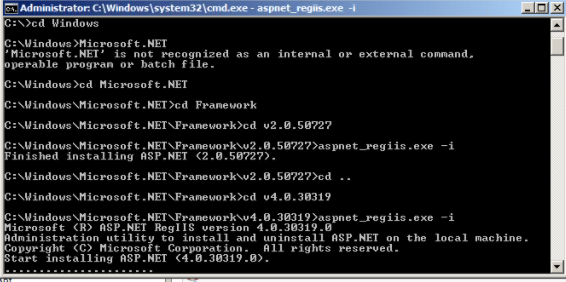 ORACLE > Error LOB > Revisar Procedimientos de tipos de Caso > ‘S’ ‘B’ > Modificar commentaryCaseCreator >> No crea casos – revisar columna (Scripts adicionales)a cursor with the name does not exist – BD > Propiedades > Default Cursor GLOBALNo cierre la ventana de control remoto: El URL de control remoto en BASDK tiene que tener el mismo dominio que el URL con que se ingresa a ASDKv8Chat – No permite asociar especialistas: Insertar valor en AFW_CHAT_PROJECTS INSERT INTO AFW_CHAT_PROJECT VALUES (1,1,'MesaDeAyuda',1)Repetidos de Articulos ASDKv8: PRC_ASS_SEARCHER: Comentariar Opcion D Antes de 8.0.78 Comentariar Opcion ANo permite adjuntar archivos consola Windows: C:\Windows\Microsoft.NET\Framework\v2.0.50727>regasm "C:\Program Files (x86)\Aranda\SharedDLL\AxComFileManager.dll" /codebaseCHAT – No aparece el icono para ciertos especialistas – Revisar en la table AFW_CHAT_PERSON y USUARIOS si el especialista tiene el mismo correo. Realizar el UPDATE para que quede igual.Error de Resultados en Busqueda Consola Windows:1)      Navegar a la siguiente ruta: C:\Program Files (x86)\Aranda\Logs2)      Borrar todos los archivos que dicen ServiceDesk…ini3)      Realizar lo mismo en la siguiente ruta: C:\Users\(Usuario de la Maquina)\AppData\Local\VirtualStore\Program Files (x86)\Aranda\Logs4)      Intentar realizar la búsqueda nuevamenteNo permite adjuntar archivos en la consola USDK y ASDK antigua -> Borrar Temporales de WindowsConsulta para Encuestas en USDKv8: PRC_AFW_SURVEY_USER @i_operation=N'S',@i_option=N'E'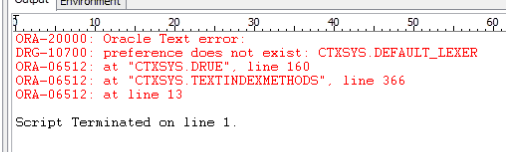 Chat Notificaciones: Depende de la conversación que está activa. Google Chrome requiere SSL para versiones superior a 62. @v_cur_cases: Revisar V_ASDK_RULES_CONFIG por el rules signature, comentariar IF @v_error_code IN (102, 156, 207, 4145)en el procedimiento PRC_ASDK_RULES para ver cual tiene error 1, Tambien revisar si llego al numero máximo en ASDK_RULES_PROCESS_CONTROLPero con el .sql que pertenece a esa BD (https://support.oracle.com/epmos/faces/DocumentDisplay?_afrLoop=565405098127909&parent=EXTERNAL_SEARCH&sourceId=PROBLEM&id=107626.1&_afrWindowMode=0&_adf.ctrl-state=16gtq6to4r_312): SQL> connect CTXSYSSQL> @?/ctx/admin/defaults/dr0defin.sql "AMERICAN";SQL> connect SYS/password as SYSDBASQL> alter user ctxsys account lock password expire;Aranda IVRFormato de Audio: 44100 Hz, 16 bit con signo -> Se puede modificar con AudacityError de Framework al iniciar consola: Por BD modificar la tabla con los parámetros para que este habilitada todos los CODECASDKWSxmlns:xsi=http://www.w3.org/2001/XMLSchema-instance – Para NULLABLESPatternMask: 18 cerosParchadoConfirmar Backup de BDAgregar/Quitar ProgramasBajar todos los servicios de Aranda y las aplicacionesPantallazo de Configuraciones de ADSDBTOOLS (Si aparece ‘Server is not available’ entonces darle click en SQL y vuelve a Oracle)Comparar (ADBC): Comparar de SNP a BDPara Oracle: Objetos Descompilados: Select * FROM USER_OBJECTS WHERE STATUS = ‘INVALID’Validar ruta de AFS y otro programa en IISAFS > Error 1001: Asegurar que se bajó el servicio AFS, Matar el proceso de AFS, CMD>sc delete ‘Servicio’, Cerrar ventana de servicios y volver a abrirASDK > Error 1001: Eliminar servicio CASECREATOROrden de instalación de aplicaciones: WEB > Aranda Tools > Consola Windows se instala encima (Cuando se instala siempre personalizado)Para encontrar Servidor(TNS)> Settings => DBCONFIGAgregar/Quitar => appwiz.cplCarpetas Para borrar:ASDK: ASDK*, BASDK, USDK, CaseCreatorAutorizacionAPI: AutorizaciónASM: ASMASS: ASS, UASSCMDB: CMDB, MNT, CMDBAPI, CMDBWSAQM: AQM*AAM: AAMDashboard: Dashboard.Admin, Dashboard.UserDashboard Servicio: Archivos de ProgramaAWCF: NadaAFS: NO SE BORRA NADAAPM: APMAPWM: APWM, APWMService, ConserverSubir los serviciosConfiguración AWCF => API y AUTORIZATION API CHECK DE SSL (Si el sitio es seguro HTTPS)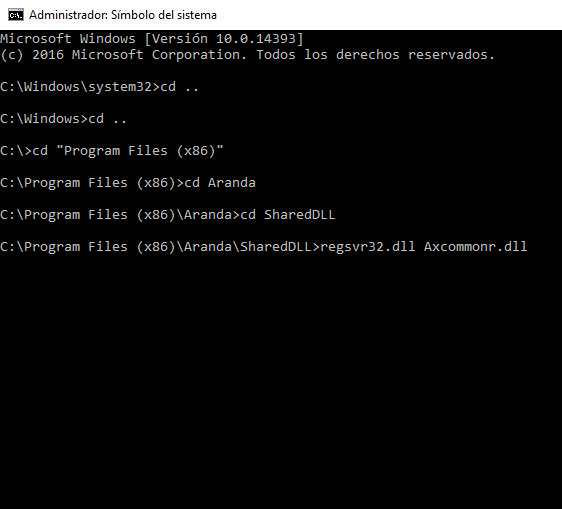 1. Descargar el archivo en el servidor web en la ruta C:\Inetpub\wwwroot\Afs\AgentSetup (*)2. Editar el archivo C:\Inetpub\wwwroot\Afs\AgentSetup\agmcon.txt (*) de tal manera que la ruta en la sección URLBaseFile apunte al nuevo archivo, y en CurrentVersion esté la versión del nuevo agente. Ejemplo de archivo agmcon.txt:[UPDATEINFO]
URLBaseFile =http://servidorweb:80/Afs/AgentSetup/AA8513.exe
CurrentVersion = 8.5.13(*) Ruta predeterminada del IISRevisar Visor de Eventos => Mailer, DBMANAGER y ASDK (ERROR DE DATA)Revisar todas las paginas